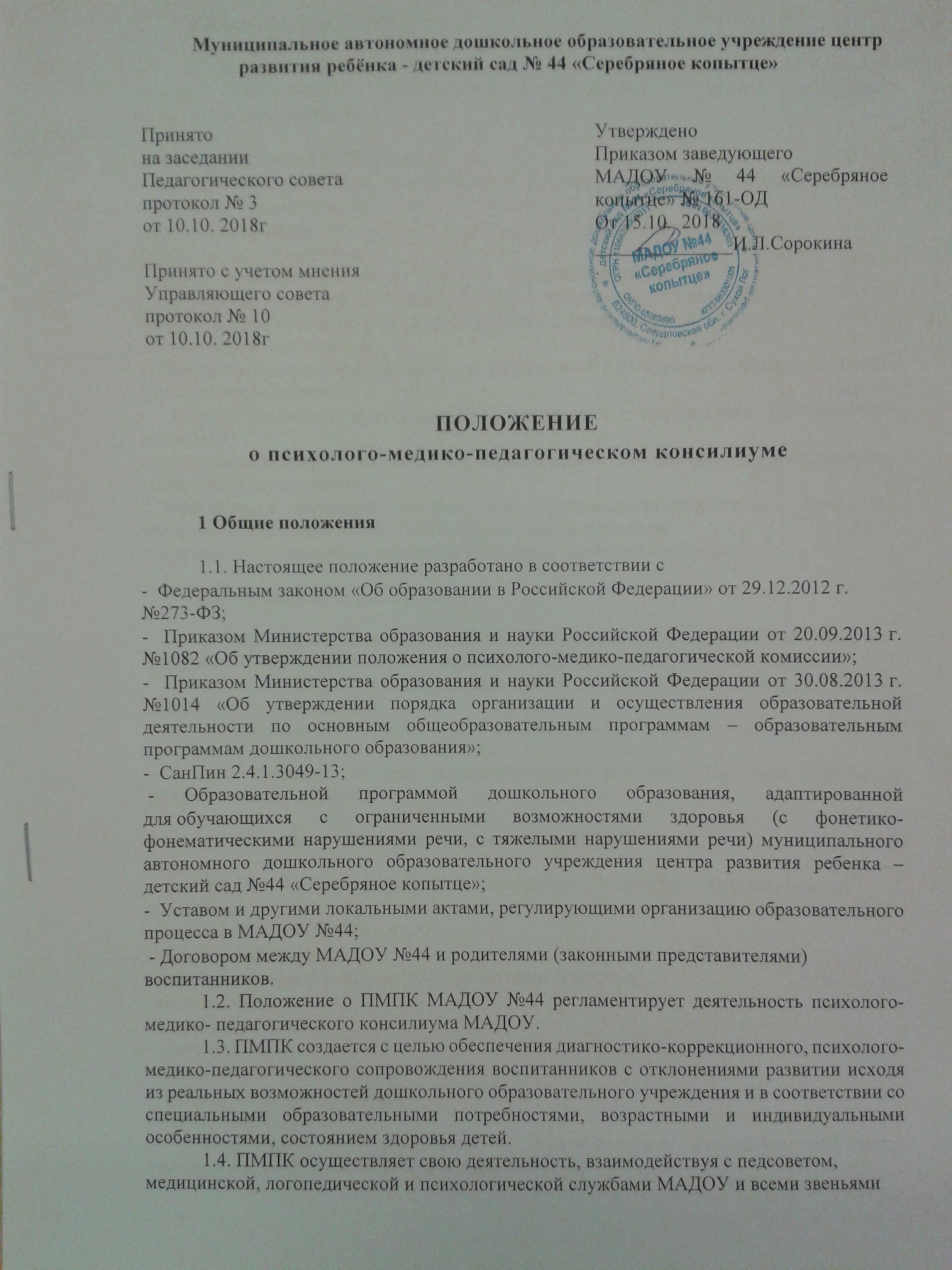 образовательного процесса.1.5. Общее руководство работой ПМПК возлагается на заведующего МАДОУ.2 Цели и задачи ПМПК2.1. Целями деятельности ПМПК являются коллективная разработка и планирование системы комплексного сопровождения воспитанников в рамках дошкольного образовательного процесса.2.2. Задачами ПМПК являются:-  своевременноевыявление и комплексное обследование воспитанников, имеющихотклонения в адаптации, обучении и поведении;-  профилактика физических, интеллектуальных и эмоционально-личностныхперегрузок воспитанников;-  выявление резервных возможностей развития воспитанников;-  определение характера, продолжительности и эффективности специальной(коррекционной) помощи, исходя из имеющихся в данном образовательномучреждении, возможностей;-  разработка программы коррекционных мероприятий с целью преодоленияотклонений в развитии воспитанников;-  консультированиев ходе разрешения сложных или конфликтных педагогических ситуаций;-  подготовка и ведение документации, отражающей актуальное развитие воспитанников, диагностику его состояния;-  организация взаимодействия педагогов и специалистов дошкольного учреждения, участвующих в деятельности ПМПК, формирование целостныхпредставлений о причинах, характере, возможных трудностях ребенка.3 Основные функции ПМПК3.1. Проведение психолого-медико-педагогической диагностики воспитанника напротяжении всего периода его нахождения в МАДОУ №44 «Серебряное копытце».3.2. Диагностика индивидуальных особенностей личности, программирование возможностей ее коррекции.3.3.Обеспечение общей и индивидуальной коррекционно-развивающей направленности образовательного процесса.3.4. Создание климата психологического комфорта для всех участников образовательного процесса.4 Структура и организация деятельности ПМПК4.1. ПМПК создается приказом руководителя дошкольного образовательногоучреждения.4.2. В состав ПМПК входят:-  заведующий МАДОУ; - заместитель заведующего по ВМР (старший воспитатель);- педагог-психолог;- социальный педагог;- учитель-логопед; - медицинский работник;-  музыкальный руководитель;- инструктор по ФИЗО При отсутствии специалистов в образовательном учреждении они могут привлекаться к работе ПМПК на договорной основе.4.3. Специалисты, включенные в состав ПМПК, выполняют работу в рамках 	основного рабочего времени, составляя индивидуальный план деятельности в соответствии с реальным запросом на обследование воспитанников.4.4. Обследование ребенка специалистами ПМПК осуществляется по инициативеСотрудников образовательного учреждения с согласия родителей (законныхпредставителей) или родителей (законных представителей) на основании договора междуобразовательным учреждением и родителями воспитанников.4.5. При обсуждении на ПМПК должны быть представлены следующие документы:- мониторинг учителя-логопеда (анализ общего и речевого развития воспитанника, результаты обследования),- педагогическая диагностика воспитателей группы и специалистов МАДОУ №44; -лист здоровья группы (готовит врач и м/с), при необходимости, выписка из истории развития воспитанника;- мониторинг семей воспитанников (социальный педагог)4.7. На основании полученных данных, их коллегиального обсуждения и анализана заседании ПМПК составляются заключение и рекомендации по индивидуальной работес воспитанником.4.8. Изменение условий получения дошкольного образования (в рамках возможностей, имеющихся в данном образовательном учреждении) осуществляется на основе заключения ПМПК и заявления родителей (законных представителей).4.9. В ходе деятельности ПМПК оформляется следующая документация:-  график плановых заседаний ПМПК (выписка из плана МАДОУ); - список специалистов консилиума;-  протоколы заседаний ПМПК.5 Порядок подготовки и проведения ПМПК            5.1. ПМПК работает по плану, составленному на учебный год. Заседания ПМПКподразделяются на плановые и внеплановые.5.2. Плановые ПМПК проводятся не реже 2 раза в год: в сентябре и мае месяце.5.3. Деятельность планового ПМПК ориентирована на решение следующих задач: - определение путей психолого-медико-педагогического сопровождения воспитанников;-  выработка согласованных решений по созданию оптимальных условий для развития иобучения воспитанников;-  динамическая оценка состояния ребенка, группы и коррекция ранее намеченнойпрограммы.5.4. Внеплановые заседания ПМПК собираются по запросам специалистов, организующих коррекционно-развивающее обучение или работу вне занятий с конкретным ребенком, а также по запросам родителей (законных представителей) воспитанников. Поводом для внепланового ПМПК является слабая или отрицательная динамика обучения и развития воспитанника.5.5. Задачами внепланового ПМПК являются:-  решение вопроса о принятии каких-либо необходимых экстренных мер по выявленным обстоятельствам;-  изменение ранее проводимой коррекционно-развивающей программы в случае еенеэффективности.5.9. Порядок проведения ПМПК:- ПМПК проводится под руководством председателя ПМПК, а в его отсутствие заместителя председателя; - На заседании ПМПК все специалисты, участвовавшие в обследовании и/иликоррекционной работе, представляют заключения на воспитанника и рекомендации;- Коллегиальное заключение ПМПК содержит обобщенную характеристику структурынарушения развития ребенка (без указания диагноза) и рекомендации по специальнойкоррекционной помощи;-  Протокол ПМПК оформляется секретарем ПМПК не позднее чем через 3 дня после егопроведения; 5.10 Коллегиальное заключение ПМПК содержит обобщенную характеристику структуры нарушения развития ребенка (без указания диагноза) и рекомендации по специальной коррекционной помощи.  Протокол ПМПК оформляется секретарем ПМПК не позднее чем через 3 дня после его проведения.6 Функциональные обязанности специалистов ПМПК6.1. Председатель ПМПК, заместитель председателя ПМПК:-  организует коррекционно-профилактическую работу специалистов и коллегиальную работу ПМПК;-  координирует деятельность специалистов при обследовании воспитанников и реализации индивидуальных планов сопровождения;- организует обсуждение результатов обследования и коррекции;-  несет ответственность за качество работы всех специалистов, входящих в составПМПК;-  инициирует внедрение новых диагностических и профилактических технологий;-  несет ответственность за качественное оформление документации; ведет регистрдетей группы риска социально опасного положения; обеспечивает контроль завыполнением решений консилиума;-  отчитывается о работе консилиума перед заведующим учреждения.6.2. Учитель-логопед:- подробно обследует состояние всех структурных компонентов речи ребенка(словарь, грамматический строй, звукопроизношение, фонематические процессы);-  устанавливает уровень речевого развития;- ведет документацию в установленном порядке;-  проводит консультирование родителей;-  участвует в работе ПМПК.6.3 Заместитель заведующего по ВМР (старший воспитатель):-  участвует в работе ПМПК;-  обобщает итоги педагогической диагностики (мониторинга);-  организует обсуждение результатов обследования и коррекции;6.4. Воспитатель:- проводит педагогическую диагностику и диагностику детско-родительских отношений через наблюдение;- осуществляет коррекцию поведения воспитанника в соответствии с индивидуальным планом сопровождения;-  участвует в работе ПМПК.6.5. Музыкальный руководитель-   проводит педагогическую диагностику музыкального развития обучающихся;-  ведет документацию в установленном порядке;-  проводит консультирование родителей;6.6. Инструктор по ФИЗО- проводит педагогическую диагностику физического развития обучающихся;-  ведет документацию в установленном порядке;-  проводит консультирование родителей;- участвует в работе ПМПК.6.7. Медицинские работники:-  проводит диагностику состояния физического здоровья воспитанников,-  ведет документацию в установленном порядке, подготавливает лист здоровьягруппы; -  проводит консультирование родителей;-  участвует в работе ПМПК.7.  Права и обязанности специалистов ПМПК7.1. Специалисты ПМПК имеют право:-  самостоятельно выбирать средства, оптимальные формы и методы работы с воспитанниками и взрослыми,- решать вопросы приоритетных направлений своей деятельности;-  обращатьсяк педагогическим работникам, администрации МАДОУ, родителям (законнымпредставителям) воспитанников для координации коррекционно- развивающей работы с воспитанниками; - проводить в МАДОУ индивидуальные и групповые обследования (медицинские, логопедические);- требовать от администрации МАДОУ создания условий, необходимых для успешноговыполнения своих профессиональных обязанностей, обеспечения документацией; - получать от заведующего дошкольным учреждением сведения информативно- правовогои организационного характера, знакомиться с соответствующими документами; - обращаться за консультацией в образовательные, медицинские, специальные (коррекционные)учреждения, привлекать к работе ПМПК специалистов территориальной психолого-медико-педагогической комиссии (ТПМПК); - вести просветительскую деятельность по пропаганде психолого-медико- педагогических знаний;-  обобщать и распространять опыт своей работы, методические разработки, рекомендации и т. д.7.2. Специалисты ПМПК обязаны:-  рассматриватьвопросы и принимать решения строго в рамках своейпрофессиональной компетенции; в решении вопросов исходить из интересов ребенка, задачего обучения, воспитания и развития, работать в соответствии с профессионально-этическими нормами, обеспечивая полную конфиденциальность получаемой информации;-  принимать решения и вести работу в формах, исключающих возможность нанесения вреда здоровью (в т. ч. психическому), чести и достоинству воспитанников, ихродителей (законных представителей), педагогических работников;-  оказывать помощь администрации, педагогическому коллективу дошкольного учреждения, всем участникам образовательного процесса в решении проблем, связанных с обеспечением полноценного психического развития, эмоционально- волевой сферы детей и индивидуального подхода к ребенку;-  участвовать в управлении коллективом, содействовать созданию благоприятного психологического климата в дошкольном учреждении, разрабатывать индивидуальные образовательные маршруты, при необходимости, программы коррекционно-развивающей работы с детьми;-  осуществлять профилактику физических, интеллектуальных и психических нагрузок,эмоциональных срывов, организовывать лечебно-оздоровительные мероприятия;- готовить подробное заключение о состоянии развития и здоровья воспитанников дляпредставления на районную психолого-медико-педагогическую комиссию (ПМПК).8.  Ответственность специалистов ПМПКСпециалисты ПМПК несут ответственность: - за адекватность используемых диагностических и коррекционных методов работы; - обоснованность рекомендаций;- конфиденциальность полученной при обследовании информации;- соблюдение прав и свобод личности воспитанника;-  ведение документации и ее сохранность.         9. Делопроизводство ПМПК9.1. Заседания ПМПК оформляются протоколом.9.2. В протоколе фиксируется:- дата проведения заседания;- присутствующие члены ПМПК;- приглашенные (ФИО, должность);- повестка заседания;- ход обсуждения вопросов;-предложения, рекомендации и замечания членов ПМПК, приглашенных лиц;- решение.9.3. Протоколы подписываются секретарем (прикладывается регистрация заседаниячленов ПМПК).9.4. Оформление протокола осуществляется в течение 3 дней со дня его проведения.9.5. Нумерация протоколов ведется от начала календарного года.9.6. По окончании учебного года протоколы за истекший учебный год нумеруютсяпостранично, скрепляются, подписью заведующего и печатью МАДОУ.9.7. Протоколы хранятся в делах МАДОУ согласно номенклатуре дел.